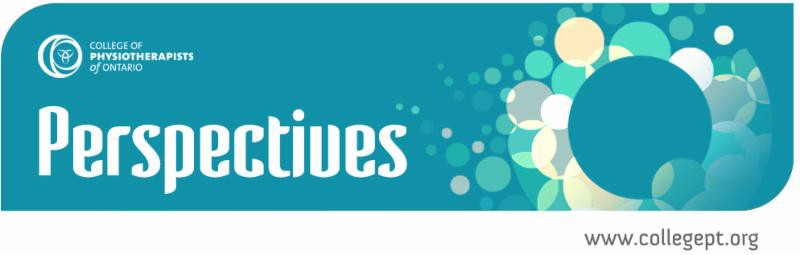 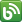 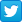 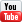 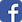 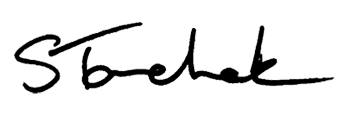 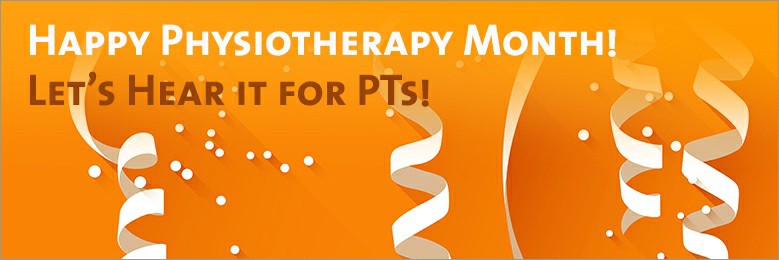 May 2017 | info@collegept.orgWelcome to the May Issue of Perspectives!As I mentioned in last month's newsletter, the College has started reviewing PT websites to identify any departures from the Advertising Standard. If we see something that doesn't quite fit, you can expect to receive an email suggesting some tweaks.To help you better understand if your website is compliant with the Standard or not, we've included a checklist below outlining what is okay to include on a website and what is not.Next, head over to the Case of the Month and read all about a physiotherapist who believed that general exercise routines were an acceptable form of "physiotherapy" treatment for 27 patients. Do you agree? What do you think the Discipline Committee did?ShendaUltra s o u n d Up d a teThe use of ultrasound for diagnostic and biofeedback purposes is an issue that has made its way on to the College's radar.We think it is important that you understand the legal aspects of how you are andare not permitted to use it.Get the DetailsNe w Pa t ie n t We b s i te - Pro te c t in g th e Pu b l icThere's a brand new website (https://ontariohealthregulators.ca) to help better equip patients with the information needed when making informed decisions surrounding their health care and health care providers. Be sure to let your patients know.Have a LookAd v e rtis in g Re v ie wThe College will be reviewing all physiotherapist websites to make sure they are meeting the recently released Advertising Standard.If your site does not meet the Standard, you will receive an email from the College flagging the issues and giving you time to make changes.To help you out, we've created a resource, giving examples of what you can and cannot do. Start by reading the Standard.Advertising Questions AnsweredPra c t ic e Ad v ic e Qu e s t io nA PT student on a placement with me has been regularly having coffee with one of the patients. What should I do?Get The AnswerT h in g s Ne e d to Ch a n g e : Wo rk p la c e Ab u s eOver 80% of all health care workers surveyed revealed they experienced abusive behaviour from a colleague. Click on the link below to learn more about the issue of workplace abuse and how you can become a part of the solution.Take a StandCa s e o f th e Mo n thIn May's Case of the Month, we take a look at a PT who repeatedly seemed to "confuse" general exercise with physiotherapy treatment for 27 of his patients.Read the StoryCh a n g e s to Me d ic a l Re v ie ws fo r On ta rio Dis a b i l i tySu p p o rt Pro g ra mAs a physiotherapist, you may be asked to provide medical information for a patient who is undergoing a medical review for the Ontario Disability Support Program (ODSP).ODSP ChangesMy th v s . F a c tMyth vs. Fact: Practice assessments are punitive and only look to find things wrong with your practice.Myth vs. Fact? Find OutCo u n c i l : J o in Us In J u n eCouncil meetings are open to the public and we'd love to see you there.Join us on June 21-22, 2017, to get a first hand look at how the rules and regulations that govern your profession are made.About CouncilF re e Ac c e s s to Ele c tro n ic He a l th L ib ra ryThe Electronic Health Library provides PTs with access to the most recent health care literature. Make use of the over 2,800 full text medical journals, 22 million citations for biomedical literature from MEDLINE, life science journals, and online books today!Electronic Health Library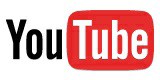 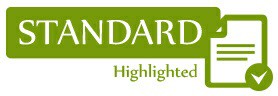 Interviewing A Potential	Fees, Billing and AccountsEmployer? What Should PTsKnow?Watch the Video	Read the StandardQuestions, comments or suggestions related to e-Perspectives?Get in touch at communications@collegept.org 416-591-3828 ext. 234 or 1-800-583-5885 ext. 234www.collegept.org